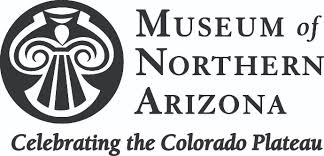 Vocabulary words:	Rock Families: Geologist classify rocks into three basic groups based on how they were formed in nature.			The types of rocks are igneous, sedimentary and metamorphic.layers: When one thickness of something is spread over another. For instance, a peanut butter sandwich has four 	layers, starting with a slice of bread, then the peanut butter, then the jelly, and then another piece of breadSedimentary Rocks: Sedimentary rocks are formed from sediments (tiny rock pieces that were created by 	weathering or erosion) that were layered and then compressed. Sediments: Fragments of rock and minerals that are carried in water to another place and then settle to the bottom.Sandstone: Rock made from grains of sand that each measure between 0.002 and 0.08 inch (0.06 and 2 mm).Limestone:    Rock formed when the shells of sea creatures are tightly packed together.Fossils: The remains or traces of plants and animals that lived long agoConglomerate rock: Rock made of larger particles with minerals between them acting as cement to hold them together. 